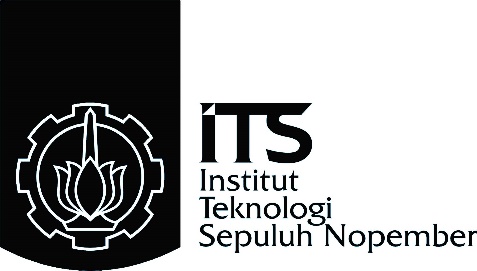 	PEDOMAN MAGANG DEPARTEMEN TEKNIK KOMPUTERFAKULTAS TEKNOLOGI ELEKTRO DAN INFORMATIKACERDAS (FTEIC)INSTITUT TEKNOLOGI SEPULUH NOPEMBERSURABAYA 2023KATA PENGANTARPedoman Magang ini ditujukan kepada para mahasiswa, dosen pembimbing, dan semua pihak yang memerlukan informasi terkait prosedur penyelenggaraan mata kuliah Magang yang merupakan salah satu mata kuliah wajib di Departemen Teknik Komputer FTEIC ITS. Di sisi lain, diharapkan dengan adanya pedoman Magang ini setiap elemen yang terlibat dapat memiliki pandangan yang sama dalam menjalankan tugas dan kewajibannya masing-masing sesuai dengan peran fungsi yang dimiliki. 	Pedoman Magang ini berisi pengertian dan tujuan Magang, pelaksanaan, petunjuk pembuatan laporan, serta sanksi-sanksi pelanggaran yang akan diberikan sehingga dapat memudahkan setiap elemen yang terlibat dalam Magang Departemen Teknik Komputer FTEIC ITS. 	Pedoman Magang ini diharapkan bisa mendukung terselenggaranya kegiatan Magang Departemen Teknik Komputer FTEIC ITS dengan baik. Surabaya, 16 Januari 2023Koordinator MagangDr. Diah P Wulandari, S.T., M.Sc. DAFTAR ISIBAB I.   PENGERTIAN DAN TUJUANPengertian	Dalam rangka menyelesaikan studi di Departemen Teknik Komputer FTE ITS, setiap mahasiswa diwajibkan menempuh dan lulus dalam semua mata kuliah wajib dengan beban sks yang telah ditentukan dalam kurikulum. Mata kuliah tersebut diantaranya adalah Magang yang dilaksanakan di perusahaan atau instansi yang sejalan dengan kompetensi yang dimiliki oleh mahasiswa Departemen Teknik Komputer FTE ITS.	Aktivitas Magang adalah keseluruhan kegiatan yang berhubungan dengan pelaksanaan Magang, mulai dari pengajuan proposal, proses surat-menyurat dengan perusahaan, pelaksanaan Magang, dan membuat laporan hingga keluarnya nilai akhir. Dalam menjalankan aktivitas Magang ini, mahasiswa akan dibimbing oleh seorang Dosen Pembimbing yang ditunjuk oleh Koordinator Magang Departemen Teknik Komputer atau bisa diajukan oleh mahasiswa yang bersangkutan.	Lama pelaksanaan Magang adalah minimal 1 (satu) bulan, bertempat di perusahaan / instansi tempat Magang, dilaksanakan di luar jadwal perkuliahan yang diatur sedemikian rupa oleh mahasiswa peserta Magang dan atas persetujuan perusahaan / instansi tempat Magang. Untuk pelaksanaan di lapangan ini mahasiswa dibimbing oleh staf dari perusahaan / instansi tempat Magang yang selanjutnya disebut Pembimbing Lapangan.	Magang dapat juga dilaksanakan di lingkungan ITS dengan tanpa mengurangi bobot dan makna Magang itu sendiri, namun tetap harus melaksanakan prosedur administrasi sebagaimana mestinya.Tujuan	Dengan melaksanakan Magang mahasiswa diharapkan akan memperoleh gambaran tentang kondisi nyata yang ada di lapangan sehubungan dengan bidang keahlian dan kompetensi yang dimiliki oleh mahasiswa Teknik Komputer.	Sedangkan secara khusus pelaksanaan Magang bertujuan:1.	Mahasiswa mampu menggambarkan permalahan-permasalahan praktis yang ada di perusahaan atau instansi tempat Magang dan membandingkannya dengan teori yang diperoleh di bangku kuliah, yang selanjutnya dituangkan dalam bentuk buku laporan.2.   	Mahasiswa mampu mengindentifikasikan masalah-masalah praktis yang ada di perusahaan atau di instansi tempat Magang dan berlatih secara profesional menangani permasalahan tersebut khususnya berkaitan dengan bidang keahlian yang ditekuninya, yang selanjutnya disajikan dalam bentuk buku laporan Magang.BAB II.  USULAN MAGANGPersyaratan Umum	Setiap mahasiswa yang akan mengajukan Magang harus memenuhi ketentuan-ketentuan sebagai berikut:Telah menempuh mata kuliah minimal 90 sks. Untuk persyaratan ini dibuktikan dengan melampirkan fotokopi/softfile transkrip. Magang disarankan untuk dilakukan pada saat liburan akhir semester genap. Namun dimungkinkan melaksanakan Magang di luar waktu tersebut selama tidak mengganggu aktivitas akademik lainnya. Pengambilan SKS Magang dilakukan pada saat FRS pada semester di mana pelaksanaan Magang, penyusunan buku laporan, dan seminar Magang bisa dilaksanakan di dalamnya. Memahami dan sanggup mematuhi ketentuan-ketentuan yang berlaku.Sanggup menjaga nama baik almamater.Permohonan Magang diajukan minimal 1 bulan sebelum tanggal pelaksanaan Magang (untuk urusan administrasi).Satu kelompok maksimal 3 orang.Tidak diijinkan mengajukan Magang lebih dari satu tempat pada waktu yang bersamaan.Pembatalan pengajuan Magang harus menuggu kepastian dari perusahaan atau instansi tempat Magang yang dituju. Jika setelah dua 2 bulan tidak ada jawaban dari perusahaan atau instansi tersebut peserta dapat mengajukan permohonan Magang baru setelah mendapatkan persetujuan dari Koordinator Magang Departemen.Pelaksanaan Magang harus menunggu surat jawaban resmi dari perusahaan atau instansi yang dituju, yang selanjutnya dijadikan dasar penentuan kadaluarsa atau tidaknya penyerahan buku laporan.Bila ada perubahan jadwal pelaksanaan Magang, mahasiswa diwajibkan untuk segera memberitahu administrator Magang Departemen Teknik Komputer.Topik yang dipilih harus sesuai dengan bidang keahlian/kompetensi Departemen Teknik Komputer dan jika ada perubahan topik antara proposal dan pelaksanaan di lapangan mahasiswa diharapkan memberitahukannya kepada Dosen Pembimbing.Prosedur Pengajuan Magang	Sebelum melaksanakan Magang mahasiswa harus mengajukan usulan Magang dengan prosedur sbb:Membuat proposal dan mengisi Formulir Pengajuan Magang yang disetujui oleh Koordinator Magang dan Dosen Pembimbing.Mengurus Surat Permohonan Magang di administrator Magang Departemen Teknik Komputer untuk dikirim ke perusahaan atau instansi yang dituju. Menunggu surat balasan resmi dari perusahaan atau instansi tempat Magang yang dituju (surat balasan harus diberikan ke administrator Magang Departemen Teknik Komputer sebelum jadwal pelaksanaan).Menunggu Surat Jalan (Surat Pengantar Berangkat Magang) dari Departemen Teknik Komputer ke perusahaan atau instansi yang dituju.Memberitahukan Dosen Pembimbing perihal kepastian pelaksanakan Magang. Melaksanakan Magang selama setara dengan 3 (tiga) bulan, yaitu minimal mahasiswa melaksanakan 2 (dua) bulan Magang di perusahaan, dan 1 (satu) bulan pembimbingan untuk penulisan laporan.Format Usulan / ProposalTahap awal aktivitas Magang adalah menyusun proposal. Usulan ini hendaknya dibuat secara realistis dan lengkap sehingga tidak dimungkinkan terjadi perubahan saat pelaksanaan di lapangan. Adapun hal-hal yang perlu dituangkan dalam usulan ini meliputi:Judul/TopikJudul hendaknya dinyatakan secara singkat tetapi cukup jelas menggambarkan tema pokok yang akan dikaji. Contoh halaman sampul bisa dilihat pada Gambar 2.1. Latar Belakang MasalahSetiap topik yang disajikan pada usulan Magang harus mempunyai latar belakang masalah atau landasan pemikiran yang kuat kenapa topik tersebut perlu ditinjau dan dipelajari. Latar belakang ini perlu diuraikan secara jelas dengan sejauh mungkin didukung adanya fakta atau penalaran secara mantap. Selain itu juga perlu diungkapkan alasan pemilihan lokasi Magang sehingga diperlukan kejelasan kemungkinan pelaksanaannya. Perumusan MasalahMasalah yang akan ditinjau atau dikaji dalam Magang hendaknya dirumuskan dalam bentuk deklaratif dan cukup batasan ruang lingkupnya agar dapat dimungkinkan penyelesaiannya seperti dalam batas waktu yang diijinkan (minimal 1 bulan). Masalah yang dituliskan merupakan hasil analisa dari kondisi yang dituliskan dalam bagian latar belakang.Tujuan MagangSetiap kegiatan Magang hendaknya mempunyai suatu tujuan tertentu seperti misalnya untuk mengkaji suatu teknologi dalam penerapannya di lapangan / dunia nyata, baik dalam bentuk prototipe ataupun implementasinya. Tujuan ini hendaknya dinyatakan secara jelas dalam proposal Magang sehingga semua pihak yang terkait mudah memahaminya. Tujuan Magang harus sesuai dengan topik Magang yang diangkat, dan pekerjaan yang dilakukan nantinya. Tujuan bersifat spesifik dan berbeda antara satu topik Magang dengan lainnya.Jadwal dan Rencana Kegiatan Hendaknya disebutkan tangal Magang akan dimulai dan diakhiri, perlu juga dikemukakan jenis-jenis kegiatan beserta alokasi waktunya selama pelaksanaan Magang secara kronologis, dalam bentuk Tabel 2.1.Tabel 2.1 Jadwal dan jenis kegiatan yang direncanakan akan dilakukanPesertaSeluruh peserta Magang hendaknya disebutkan secara lengkap baik nama, nomor pokok mahasiswa (NRP) pada halaman sampul (Gambar 2.1). Masing-masing peserta juga harus membubuhkan tanda tangan pada halaman pengesahan, sesuai yang ditunjukkan pada Gambar 2.2.Keilmuan Teknik Komputer yang terkaitBagian ini menjelaskan keilmuan (berupa mata kuliah) yang terkait dan dibutuhkan dalam melaksanakan topik Magang.PenutupBagian ini menjelaskan manfaat yang diharapkan dari pelaksanaan Magang baik untuk perusahaan, maupun untuk mahasiswa.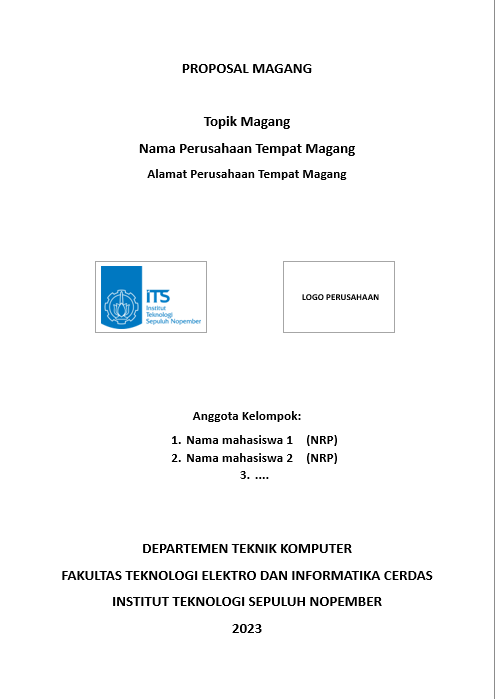 Gambar 2.1 Format halaman sampul pada proposal Magang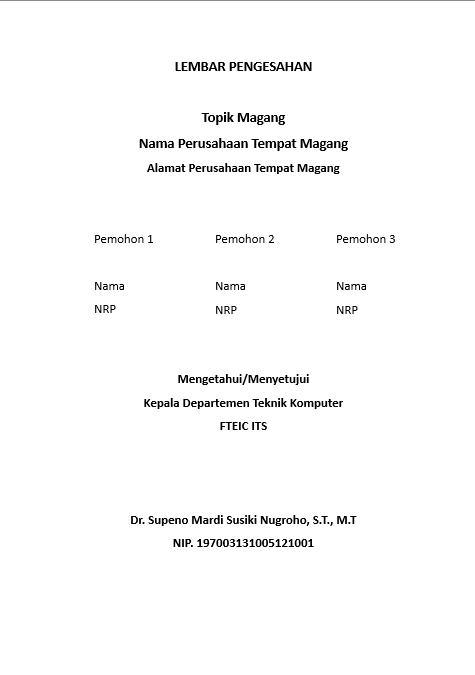 Gambar 2.2 Format halaman pengesahan pada proposal MagangBAB III.  PELAKSANAAN	Setelah mendapatkan Surat Balasan mengenai kepastian dari perusahaan atau instansi tempat Magang, mahasiswa perlu meminta Surat Jalan dari Departemen Teknik Komputer sebagai tanda legalitas untuk memasuki perusahaan atau instansi tempat Magang. Hal-hal yang perlu diperhatikan dalam pelaksanaan Magang ini antara lain: Sebelum mahasiswa melaksanakan Magang hendaknya berkonsultasi dengan Dosen Pembimbing terkait pesan atau tugas tambahan yang harus dikerjakan selama pelaksanaan Magang di lapangan. Selama melaksanakan Magang di lapangan, mahasiswa di bawah bimbingan Pembimbing Lapangan, sehingga dalam menjalankan aktivitasnya mahasiswa harus senantiasa berkonsultasi dengan Pembimbing Lapangan tersebut. Hal ini dimaksudkan agar kehadiran mahasiswa tidak sampai mengganggu kegiatan operasional perusahaan atau instansi tempat Magang yang dapat merugikan perusahaan atau instansi tempat Magang tersebut.Dalam waktu pelaksanaan Magang, mahasiswa juga harus berkonsultasi dengan Dosen Pembimbing Magang menurut kesepakatan dalam jadwal maupun caranya (tatap muka langsung, atau melalui online) untuk dapat memilih materi yang akan dijadikan fokus pembahasan dalam laporan Magang.Mahasiswa wajib membuat jurnal kegiatan harian yang diparaf oleh Pembimbing Lapangan. Demikian juga untuk kegiatan konsultasi yang dilakukan dengan Dosen Pembimbing Magang.Selama berada di lingkungan perusahaan atau instansi tempat Magang mahasiswa hendaknya berpenampilan sopan, berperilaku baik, mematuhi peraturan setempat dan senantiasa menjaga nama baik almamater.Pelaksanaan Magang ini sedapat mungkin menepati jadwal kegiatan yang telah direncanakan dalam usulan Magang. Masih dimungkinkan untuk mengadakan perubahan jadwal atas persetujuan pihak perusahaan atau instansi tempat Magang dan hal ini harus diberitahukan secepatnya kepada Koordinator Magang dengan mengemukakan alasan-alasan yang bisa diterima.Mahasiswa yang mempunyai tanggungan dalam bentuk apapun (misal: pinjam buku-buku referensi) terhadap perusahaan atau instansi tempat Magang hendaknya segera menyelesaikannya sebelum masa pelaksanaan Magang berakhir. Hal ini dimaksudkan untuk menghindari permasalahan atau kesulitan yang mungkin timbul dikemudian hari.Mahasiswa yang mengalami kesulitan selama menjalani proses Magang hendaknya melapor pada pihak terkait agar diperoleh jalan keluar pemecahan terbaik.BAB IV.  BUKU LAPORANProsedur Pembuatan BukuTahap-tahap pembuatan buku laporan Magang:Membuat rancangan atau draft buku laporan hasil pelaksanaan Magang sejak topik ditentukan di saat pelaksanaan Magang.Konsultasi dengan Pembimbing Lapangan.Konsultasi dengan Dosen Pembimbing Magang.Menggandakan laporan sejumlah yang ditentukan, atau menurut kebutuhan. Meminta pengesahan pihak perusahaan atau instansi  berupa tanda tangan & stempel.Meminta pengesahan Dosen Pembimbing Magang.Menyerahkan 3 eksemplar buku laporan ke administrator Magang di Departemen Teknik Komputer untuk disahkan Kepala Departemen Teknik Komputer.Mendistribusikan buku laporan ke pihak terkait :Dosen Pembimbing MagangPerusahaanAdministrator MagangStruktur BukuStruktur Buku Laporan Magang terdiri dari:Bagian Awal.Halaman JudulHalaman Pengesahan Departemen Teknik Komputer.Halaman Pengesahan perusahaan atau instansi tempat  Magang.Kata Pengantar.Daftar Isi.Daftar Gambar, Grafik dan DiagramDaftar Tabel.Daftar Lampiran (jika ada).Bagian Inti atau Pokok:Bab I	:Pendahuluan.Latar belakang, berisi dasar pemikiran atau alasan pemilihan ide topik.Permasalahan dan Batasan (jika ada).Tujuan.Sistematika, berisi penjelasan secara   singkat mengenai   isi per bab.Bab II	: Sejarah Singkat Perusahaan/Profil Perusahaan.Bab III	: Teori penunjang topik Magang.Bab IV 	: Tinjauan kasus, analisis dan solusi.Bab V	: Kesimpulan dari topik yang dibicarakan, tinjauan kasus hingga solusinya (hal-hal yang telah dikerjakan).Bagian Akhir.- Daftar PustakaDituliskan semua buku, artikel dan tulisan yang dipakai sebagai pustaka ataupun sebagai referensi/rujukan.Pustaka	: tidak dirujuk secara Eksplisit pada badan teks.REFERENSI	: 	disitir secara eksplisit pada teks.			- Lampiran.Lain – LainPenulisan buku laporan Magang harus sesuai dengan ketentuan yang berlaku di Departemen Teknik Komputer (lihat Tata Tulis Laporan Magang).Dilampiri fotokopi Surat Permohonan Magang dan Surat Balasan dari perusahaan atau instansi tempat Magang, yang ditempatkan di bagian akhir buku laporan.Digandakan sebanyak 4 (empat) buah buku. Masing-masing untuk:  Departemen Teknik Komputer, Dosen Pembimbing, perusahaan atau instansi tempat Magang, dan arsip kelompok yang bersangkutan.Penyerahan buku laporan ke bag. Administrasi Magang Departemen Teknik Komputer paling lambat 2 (tiga) bulan setelah pelaksanaan Magang selesai.BAB V.   TATA  TULIS  BUKU  LAPORANUkuran Kertas dan HurufHal-hal yang harus diperhatikan dalam penulisan buku laporan Magang sehubungan dengan ukuran kertas dan huruf yang dipergunakan yaitu:Diketik bolak-balik (2 sisi) pada kertas HVS 80 gram, warna putih, berukuran A5 (148 mm cm x 210mm)Batas teks adalah 2,5 cm dari tepi atas, tepi kiri, dan tepi bawah kertas, dan 2 cm dari tepi kanan kertas.Apabila dipakai pengolah kata MS-Word, jenis huruf yang dipakai adalah Trubuchect MS / Times New Romans, Normal, ukuran 10 (khusus untuk judul dapat dipakai ukuran 12), jarak antar baris 1(satu) spasi, dicetak dengan tinta hitam. Untuk pengolah kata yang lain, dapat dilakukan penyesuaian.Ketebalan kulit muka dan kulit belakang buku laporan tidak lebih dari 1 mm (soft cover), warna kuning kejingga-jinggaan, dan dilaminasi.             Contoh Warna Kertas Sampul Penulisan Naskah.Bahasa yang dipakai adalah bahasa ilmiah yang singkat dan jelas, dengan aturan Bahasa Indonesia baku. Penomoran bab dimulai dari angka Romawi besar (I, II, III …. dst). Dekomposisi isi bab harus seimbang. Penomoran sub-sub bab menggunakan huruf Arab (1, 2, 3 ..dst) disarankan tidak lebih dari 4 level. Jika seluruh isi buku laporan Magang dianggap berstruktur pohon, maka teks dengan nomor level yang sama pada satu bab/sub-sub yang sama harus setara.Setiap bab sebaiknya diawali dengan pengenalan atau introduksi mengenai isi bab.Teks harus jelas (kelompok informasinya). Maka perlu memperhatikan jarak antara satuan-satuan teks (baris dan paragraf atau gambar, dsb).Teks tidak boleh mengandung Widow atau Orphan.  Widow adalah sebuah paragraf dengan hanya satu baris pertama pada akhir halaman, dan sisa paragraf pada halaman berikutnya. Orphan adalah baris terakhir dari satu paragraf yang tertulis pada awal satu halaman karena baris lain dari paragraf yang bersangkutan berada pada halaman sebelumnya.Tiap-tiap baris dari suatu paragraf dimulai dengan ketukan huruf pertama yang menjorok ke dalam (+ 7 ketukan). Hal ini disebut indentasi. Dengan cara ini pembaca dapat mengetahui bahwa telah dimulai suatu alinea baru. Setiap persamaan harus diberi nomor urut. Penomoran dilakukan dengan menyebutkan nomor bab dan nomor urutnya. Misal persamaan 3.5 artinya persamaan nomor 5 di BAB IIIPaginasiPaginasi atau pemberian nomor halaman, pada bagian awal tidak sama dengan bagian inti dan akhir. Penomoran bagian awal menggunakan angka romawi kecil (i, ii, iii, ….dst), kecuali untik halaman judul dan pengesahan tidak perlu dituliskan tetapi tetap dihitung. Sedangkan bagian inti dan akhir menggunakan angka arab (1, 2, 3, … dst).Penomoran bagian awal diletakan di tengah bawah, sedangkan penempatan nomor halaman inti dan akhir boleh di mana saja (tengah atas, kanan atas, tengah bawah atau kanan bawah). Dalam hal ini yang lebih ditekankan adalah konsistensi.Penomoran bagian awal tidak hanya jenis angkanya saja yang dibedakan dengan bagian inti dan bagian akhir, tetapi perhitungan jumlah halamannya juga dipisahkan. Artinya untuk bagian inti nomor halamnnya dimulai dengan angka 1 (angka arab), tidak melanjutkan nomor halaman bagian awal. Sedangkan nomor halaman akhir melanjutkan nomor halaman bagian inti dalam angka arab.Nomor-nomor halaman itu harus dibiarkan sendiri, tidak boleh disertai tanda-tanda apapun seperti tanda penghubung (-) atau tanda kutip (“) dan sebagainya. Juga tidak diperkenankan menempatkan nomor halaman diantara tanda kurung.Halaman Judul Halaman Judul berisi : Logo ITS.Tempat dan waktu Magang.Kata ”Magang”.Judul / Topik  Magang.Nama  anggota kelompok, NRP.Nama Departemen, Fakultas, Institut, Kota dan Tahun pembuatan laporan.Judul/topik Magang harus diketik seluruhnya dengan huruf besar. Jika judul lebih dari satu baris, ketikan harus dalam bentuk piramida terbalik (huruf V) atau dalam bentuk sejajar.Judul harus cocok/relevan dengan ruang lingkup permasalahannya, kata-katanya harus jelas dan deskriptif, dan kalimat judul tidak merupakan kalimat pertanyaan. Jika mungkin seluruh judul disusun hanya dalam satu kalimat, walau kalau perlu dalam kalimat yang agak panjang (maks 15 kata). Kalimat judul ini tidak perlu ditutup dengan tanda titik atau tanda-tanda lainnya.Nama seluruh anggota kelompok, NRP dan urutan Magang hendaknya diketik sejajar satu sama lain agar tanpak rapi.Nama Departemen, fakultas, institut, kota serta tahun, diketik dengan huruf besar spasi satu, semetri kiri-kanan, tanpa diakhiri dengan suatu tanda apapun.Halaman PengesahanHalaman Pengesahan terdiri dari dua bagian: Halaman Pengesahan untuk Departemen Teknik Komputer.Halaman Pengesahan untuk perusahaan / instansi tempat MAGANG.	Dalam paginasi, halaman pengesahan ini akan menempati nomor dua dan tiga. Masing-masing halaman pengesahan ini diusahakan tidak lebih dari satu halaman dan nomor halamannya tidak perlu diketikan.Halaman pengesahan Departemen Teknik Komputer terdiri dari : (1) judul/topik MAGANG, (2) tempat dan waktu pengesahan (3) pengesahan Dosen Pembimbing, (4) pengesahan Kepala Departemen Teknik Komputer (Kadep).Tulisan “Laporan Magang” ini disusun untuk memenuhi persyaratan akademik di Departemen Teknik Komputer Fakultas Teknologi Elektro Institut Teknologi Sepuluh Nopember perlu disisipkan antara judul dan tempat pengesahan.Halaman pengesahan perusahaan berisi : (1) judul/topik Magang, (2) tempat dan waktu pengesahan (3) pengesahan Pembimbing perusahaan (4) pengesahan pimpinan perusahaan. Format pengesahan halaman perusahaan ini tidak mutlak diikuti, karena dimungkinkan mengikuti format yang berlaku di perusahaan atau instansi tempat Magang. Kata Pengantar kemungkinan Kata Pengantar ini hanya diisi dengan ucapan penghargaan dari penulis kepada beberapa orang yang dipandang sangat perlu untuk menerima penghargaan yang jika diberikan dalam bentuk lain kurang memadai dibandingkan dengan jasa-jasa mereka. Untuk menetapkan siapa-siapa yang patut disebut namanya dalam Kata Pengantar diusahakan tidak lebih dari lima orang. 	Kata Pengantar diharapkan tidak lebih dari satu halaman.  Daftar Isi 	Judul halaman Daftar Isi ditulis dengan huruf besar, ditempatkan di tengah-tengah halaman, dan tanpa diberi tanda baca apapun. 	Daftar isi memberikan petunjuk secara global mengenai seluruh isi yang terdapat dalam buku laporan MAGANG. Oleh karena itu daftar isi disusun secara berturut-turut sesuai dengan urutan isi yang disajikan dari halaman pertama sampai halaman terkhir, dengan demikian daftar isi merupakan kerangka buku tersebut. 	Judul bab dalam Daftar isi ditulis dengan huruf besar, tanpa ditutup dengan tanda baca apapun. Di belakang garis bab dikutipkan nomor halamannya tepat seperti terdapat dalam buku. Apabila nama bab cukup panjang sehingga memakan lebih dari satu baris, maka bisa dilanjutkan pada baris berikutnya. Namun kutipan nomor halamannya ditempatkan di belakang baris terkhir, bukan bukan dibelakang baris pertama. 	Sub bab ditulis mulai dari sebelah kiri dengan indensi ketukan sama dengan huruf pertama nama bab. Nama sub bab ditulis dengan huruf kecil kecuali huruf pertama dari tiap kata yang bukan kata depan ataupun kata sambung. Di belakang baris terakhir dari sub bab ditulis nomor halaman. 	Apabila sub bab dibagi lagi kedalam sub-sub bab maka penulisan sub-sub bab dimulai dari indensi ketukan lurus dengan huruf pertama nama sub bab di atasnya, demikian seterusnya.Contoh penulisan daftar isi:BAB IV STUDI KASUS TOPIK, ANALISA DAN SOLUSINYA	624.1	Pengujian Laboratorium untuk Modul Pengukuran 	624.1.1 Pengujian Modul Tekanan Darah 	63Daftar Gambar1. 	Judul halaman Daftar Gambar ditulis dengan huruf besar, ditempatkan di tengah-tengah halaman, dan tanpa diberi tanda baca apa pun.2.	Penomoran gambar dilakukan dengan menyebutkan nomor bab diikuti nomor urutnya baru kemudian diikuti judul gambar. Misalnya Gambar 2.5, artinya gambar nomor 5 di BAB II.Penulisan Daftar Gambar dimulai dari sebelah kiri, disusun kebawah rata kiri dengan jarak 1 spasi (jika jumlahnya sedikit bisa 1,5 spasi). Di belakang baris terakhir dari setiap keterangan gambar dibutuhkan nomor halaman.Apabila keterangan gambar lebih dari satu baris penulisan penulisan baris berikutnya dimulai dari indensi ketukan lurus dengan huruf pertama judul gambar di atasnya. Dalam hal ini penulisan nomor halaman hanya dilakukan di belakang baris terkhir saja.	Contoh:Gambar 3.6	Diagram blok modul deteksi denyut jantung janin  yang  direalisasikan Daftar Tabel, Daftar LampiranUnsur ini mengakhiri bagian awal. Prinsip-prinsip untuk Daftar Gambar berlaku sepenuhnya menuliskan Daftar Tabel.Jika lampiran cukup banyak, sebaiknya perlu dibuatkan Daftar lampiran tersendiri dengan prinsif penulisan seperti Daftar Gambar dan diletakkan setelah Daftar Tabel.Daftar PustakaDaftar Pustaka atau Bibliografi akan mentabulasikan semua sumber bahan penulisan laporan MAGANG, baik yang sudah dipublikasikan (buku, majalah,  kabar dsb) maupun yang tidak dipublikasikan seperti makalah. Pembicaraan-pembicaraan seperti wawancara, diskusi, kulaih dan semacamnya tidak bisa dicantumkan dalam Daftar Pustaka.Daftar Pustaka disusun menurut abjad dan diberi nomor urut mulai dari I.Jumlah yang dicantumkan di dalam Daftar Pustaka tidak boleh lebih dari 20.Judul buku tidak boleh disingkat.Penyingkatan kependekan Jurnal Ilmiah harus mengikuti yang telah lazim dilakukan.Nama keluarga (nama belakang) ditulis terlebih dahulu, diikuti dengan singkatan nama depan.Semua nama pengarang harus ditulis sesuai dengan urutannya di dalam artikel/buku.Penulisan Pustaka:a.  Jurnal	: Nama pengarang, judul artikel, nama jurnal (dicetak tebal atau dicetak miring),b.  Buku 	: Nama pengarang, judul buku, edisi (jika ada), volume (jika  ada), penerbit  tempat   penerbit, tahun terbit dan halaman.Pengutipan dari sumber harus dicantumkan dengan jelas di dalam teks, yaitu dengan menuliskan nomor urut dari Daftar Pustaka. 	Misal : 	………metode buku (5). Nomor  5 disini artinya nomor urut 5 dalam Daftar Pustaka.Contoh-contoh penulisan pustaka :Artikel dari suatu jurnal ilmiah.Lee, J.E. Sinclair, P.,  Dynamics of Smoke, I :     SizeCharacterization of Spherical Particles, Sci Teach, 15,  1978,318 – 3194.Buku1.  	Blahut, R.E, Fast Algorithm for Digital Signal     		Processing, , 115-130.Bab dari suatu buku dengan beberapa pengarang	1.  	Franks, P.D. High Power Amplifier Design for Active                  			Sonar, dari Creasey, D.J, Advanced Signal Processing,	Peter Peregrinus Ltd., London, UK, 1985, 8 -14.Disertasi, Tesis, Tugas Akhir.	1. Susanto, M., Perencanaan Jaringan Sel Mikro pada Sistem DCS 1800 di Surabaya, Tugas Akhir, Departemen Teknik Elektro, ITS,1996. LampiranIsi Lampiran (jika ada) antara lain kutipan-kutipan panjang, lembaran-lembaran (data sheet), penurunan rumus yang releven atau list program yang kalau dimasukkan dalam bagian Inti terlalu berlebihan, tetapi jika dibuang sayang. Dokumen asli, foto-foto, formulir-formulir dan semacamnya dapat juga dimasukkan dalam Lampiran.Dokumen yang hendak dimasukkan dalam Lampiran tidak boleh ditempelkan begitu saja, melainkan harus difotocopi pada kertas yang seukuran dengan kertas laporan MAGANG, kecuali jika dokumen itu telah sama formatnya dengan ukuran kerta laporan MAGANG.Agar Lampiran tampak menonjol sebagai bab yang berdiri sendiri, di depan halaman pertama dari Lampiran dapat disisipi satu halaman kosong yang ditulis kata Lampiran.Masing-masing jenis bahan yang dilampirkan dapat dilampirkan secara terpisah. Masing-masing Lampiran itu kemudian diberi nomor urut secara Alfabetik (A, B, C ……) dan diberi judul sesuai dengan maksudnya.Jika Lampiran cukup banyak, dapat dibuatkan Daftar Lampiran terdiri sebagaimana penulisan untuk Daftar Gambar ataupun Daftar Tabel. Daftar Lampiran tersebut kemudian diisikan di belakang Daftar Tabel.BAB VI.   EVALUASIUntuk mendapatkan hasil evaluasi yang obyektif maka penilaian mata kuliah Magang terdiri dari :Nilai Pembimbing Perusahaan  Nilai Dosen Pembimbing Nilai Seminar Nilai Tata Tulis	Aspek-aspek yang perlu dinilai oleh perusahaan atau instansi tempat Magang telah ditentukan seperti pada formulir penilaian yang disediakan Program Studi atau menurut persepsi perusahaan atau instansi tempat Magang itu sendiri.	Formulir nilai Dosen Pembimbing diberikan setelah mahasiswa menyerahkan buku laporan Magang. Penilaian ini mencakup aspek kesungguhan pelaksanaan Magang, penguasaan materi dan tata tulis buku laporan.	Nilai Seminar Magang diberikan jika mahasiswa yang bersangkutan telah melaksanakan seminar Magang. Dalam penilaian ini lebih ditekankan pada penguasaan materi MAGANG. Seminar Magang dilaksanakan sekali dalam setiap semester (setelah UAS). Pendaftaran seminar Magang dilaksanakan di bag. Administrasi Magang Program Studi.	Nilai akhir mata kuliah Magang akan diumumkan pada tiap akhir semester setelah ketiga unsur nilai lengkap.	Dalam kondisi yang sangat khusus mahasiswa yang hendak yudisium tidak bisa melakukan seminar Magang, maka dipertimbangkan untuk menggunakan hanya dua komponen nilai saja. Dalam hal ini nilai akhir maksimal yang mungkin adalah 70 (Nilai Angka) atau B (Nilai Huruf).BAB VII.   SANKSI – SANKSIMahasiswa yang tidak melaksanakan Magang sedangkan perusahaan atau instansi yang dituju telah mengirim jawaban penerimaan, tidak boleh mengajukan permohonan Magang baru dalam semester yang sama. Ketentuan ini tidak berlaku apabila mahasiswa tersebut telah memenuhi persyaratan pembatalan yang disetujui Koordinator Magang Program studi. Surat balasan penerimaan dari perusahaan atau instansi tempat Magang yang terlambat sampai di petugas administrasi Program Studi melewati batas akhir tanggal pelaksanaan Magang (berdasarkan Surat Pengajuan) tidak dibenarkan. Dalam hal ini pelaksanaan Magang -nya dibatalkan. Mahasiswa yang bersangkutan dipersilahkan mengajukan Magang baru. Mahasiswa yang memiliki kasus dalam aktivitas Magang sebelumnya, tidak diijinkan mengajukan usulan Magang baru, sebelum menyelesaikan kasus tersebut. Penyerahan buku laporan yang melebihi 3 bulan dengan alasan apapun tak bisa diterima (ditolak), dan dipersilahkan mengajukan usulan Magang baru dengan topik yang berbeda. Mahasiswa yang belum mengikuti seminar Magang dalam semester yang sama dengan pelaksanaan MAGANG, diberi kesempatan paling lambat pada semester berikutnya. Mahasiswa yang terbukti melakukan kecurangan dalam bentuk apapun ketika melakukan aktivitas Magang, maka Magang -nya dibatalkan. Mahasiswa yang bersangkutan dipersilahkan mengajukan usulan Magang baru dengan topik yang berbeda. Nilai mata kuliah Magang untuk mahasiswa yang akan yudisium dapat dikeluarkan tanpa harus menuggu berakhirnya semester tersebut. Dalam hal ini tidak diadakan seminar susulan bagi mahasiswa yang akan lulus (Yudisium).Segala hal yang belum tertuang dalam peraturan ini akan diserahkan keputusannya pada Pimpinan Program Studi, dengan tetap mempertimbangkan masukan-masukan dari pihak terkait.LAMPIRANDiagram Alir Prosedur Pengajuan Magang.Diagram Alir Prosedur Pembuatan Laporan Magang.Diagram Alir Prosedur Seminar Laporan MagangContoh Halaman Judul Buku Laporan Magang.Contoh Halaman Pengesahan Buku Laporan Magang Departemen Teknik Komputer.Format makalah seminar MagangProsedur Pengajuan MagangProsedur Pembuatan Laporan MagangProsedur Seminar MagangContoh Cover Laporan Magang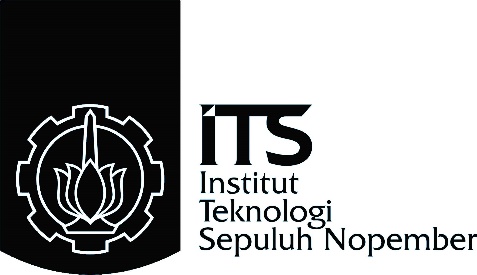 PT. NILTAVA TEKNOLOGI INDONESIASURABAYA( 1 Juli 2022 – 30 September 2022)MAGANG ANDROID VIDEO STREAMING APPLICATION DEVELOPMENTENNY AMSARO	NRP. 2913 100 006HASBIYA DIONA ARANI	NRP. 2913 100 013FAISHOL LUKMAN HAKIM	NRP. 2913 100 042DOSEN PEMBIMBINGDr. Diah Puspito Wulandari, S.T., M.Sc.DEPARTEMEN TEKNIK KOMPUTERFAKULTAS TEKNOLOGI ELEKTROINSTITUT TEKNOLOGI SEPULUH NOPEMBERSURABAYA 2023Contoh Halaman Pengesahan LEMBAR PENGESAHANANDROID VIDEO STREAMING APPLICATION DEVELOPMENTDI PT NILTAVA TEKNOLOGI INDONESIALaporan Magang ini Disusun untuk Memenuhi Persyaratan Akademik di Departemen Teknik Komputer FTE ITSTempat Pengesahan di  : Tanggal 	: 26 Januari 2023MenyetujuiDosen PembimbingDr. Diah Puspito Wulandari, S.T., M.Sc.NIP. 198012192005012001MengetahuiKetua Departemen Dr. Supeno Mardi Susiki Nugroho, S.T., M.TNIP. 197003131005121001SURABAYAOKTOBER 2023Contoh Halaman Pengesahan PerusahaanLEMBAR PENGESAHANANDROID VIDEO STREAMING APPLICATION DEVELOPMENTDI PT NILTAVA TEKNOLOGI INDONESIALaporan Magang ini disetujui oleh PT. NILTAVA TEKNOLOGI INDONESIA, SURABAYA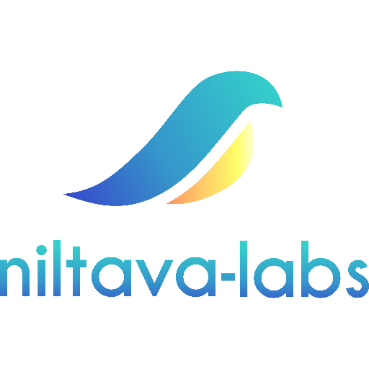 Tempat Pengesahan		: SurabayaTanggal			: 25 Oktober 2022	Menyetujui,Pembimbing LapanganAfrisal Yodi Purnama ST.NIP. 201402010002SURABAYAOKTOBER 2022Format makalah seminar MagangDitulis dalam kertas A4.Font Times New Roman, tinta hitamUkuran huruf judul 12, teks 10Isi makalah :Judul (topik) MagangTempat pelaksanaan MagangWaktu pelaksanaanDaftar NRP dan nama peserta Nama dosen pembimbing dan pembimbing lapanganTinjauan tempat pelaksanaan MagangBahasan topik Magang dengan dokumentasinyaKesimpulanDicetak rangkap 3NoJenis KegiatanPekanPekanPekanPekanPekanNoJenis Kegiatan123…dst